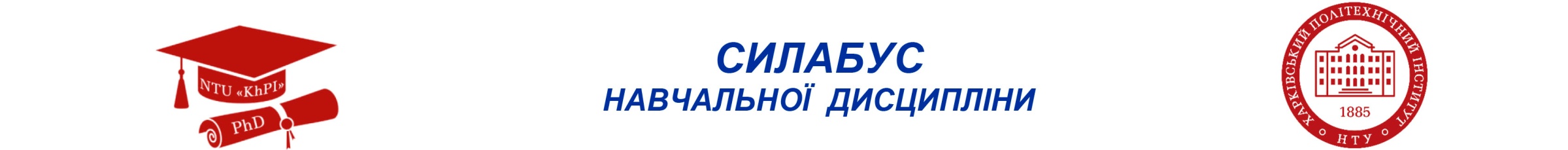 «Психологія особистості в медіа-просторі»«Психологія особистості в медіа-просторі»«Психологія особистості в медіа-просторі»«Психологія особистості в медіа-просторі»«Психологія особистості в медіа-просторі»«Психологія особистості в медіа-просторі»«Психологія особистості в медіа-просторі»«Психологія особистості в медіа-просторі»«Психологія особистості в медіа-просторі»«Психологія особистості в медіа-просторі»«Психологія особистості в медіа-просторі»«Психологія особистості в медіа-просторі»«Психологія особистості в медіа-просторі»«Психологія особистості в медіа-просторі»«Психологія особистості в медіа-просторі»«Психологія особистості в медіа-просторі»«Психологія особистості в медіа-просторі»«Психологія особистості в медіа-просторі»Шифр  та назва спеціальностіШифр  та назва спеціальностіШифр  та назва спеціальностіШифр  та назва спеціальностіШифр  та назва спеціальності053 – Психологія053 – Психологія053 – Психологія053 – ПсихологіяФакультет / ІнститутФакультет / ІнститутФакультет / ІнститутФакультет / ІнститутФакультет / ІнститутННІ соціально-гуманітарних технологійННІ соціально-гуманітарних технологійННІ соціально-гуманітарних технологійННІ соціально-гуманітарних технологійНазва освітньо-наукової програмиНазва освітньо-наукової програмиНазва освітньо-наукової програмиНазва освітньо-наукової програмиНазва освітньо-наукової програмиПсихологіяПсихологіяПсихологіяПсихологіяКафедраКафедраКафедраКафедраКафедраПедагогіки та психології управління соціальними системами імені акад. І.А. ЗязюнаПедагогіки та психології управління соціальними системами імені акад. І.А. ЗязюнаПедагогіки та психології управління соціальними системами імені акад. І.А. ЗязюнаПедагогіки та психології управління соціальними системами імені акад. І.А. ЗязюнаВИКЛАДАЧВИКЛАДАЧВИКЛАДАЧВИКЛАДАЧВИКЛАДАЧВИКЛАДАЧВИКЛАДАЧВИКЛАДАЧВИКЛАДАЧВИКЛАДАЧВИКЛАДАЧВИКЛАДАЧВИКЛАДАЧВИКЛАДАЧВИКЛАДАЧВИКЛАДАЧВИКЛАДАЧВИКЛАДАЧ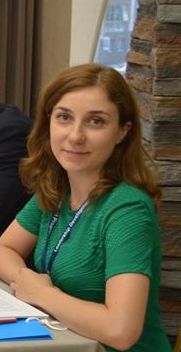 Книш Анастасія Євгенівна, n_knysh@ukr.netКниш Анастасія Євгенівна, n_knysh@ukr.netКниш Анастасія Євгенівна, n_knysh@ukr.netКниш Анастасія Євгенівна, n_knysh@ukr.netКниш Анастасія Євгенівна, n_knysh@ukr.netКниш Анастасія Євгенівна, n_knysh@ukr.netКниш Анастасія Євгенівна, n_knysh@ukr.netКниш Анастасія Євгенівна, n_knysh@ukr.netКниш Анастасія Євгенівна, n_knysh@ukr.netКниш Анастасія Євгенівна, n_knysh@ukr.netКниш Анастасія Євгенівна, n_knysh@ukr.netКниш Анастасія Євгенівна, n_knysh@ukr.netКниш Анастасія Євгенівна, n_knysh@ukr.netКниш Анастасія Євгенівна, n_knysh@ukr.netКандидат психологічних наук, доцент, доцент кафедри педагогіки та психології управління соціальними системами імені акад. І.А. Зязюна НТУ «ХПІ». Досвід роботи – 11 років. Автор понад 80 наукових та навчально-методичних праць. Провідний лектор з дисциплін: «Диференційна психологія», «Прикладна статистика в психології», «Основи коучингу», «Психометрика» та ін.Кандидат психологічних наук, доцент, доцент кафедри педагогіки та психології управління соціальними системами імені акад. І.А. Зязюна НТУ «ХПІ». Досвід роботи – 11 років. Автор понад 80 наукових та навчально-методичних праць. Провідний лектор з дисциплін: «Диференційна психологія», «Прикладна статистика в психології», «Основи коучингу», «Психометрика» та ін.Кандидат психологічних наук, доцент, доцент кафедри педагогіки та психології управління соціальними системами імені акад. І.А. Зязюна НТУ «ХПІ». Досвід роботи – 11 років. Автор понад 80 наукових та навчально-методичних праць. Провідний лектор з дисциплін: «Диференційна психологія», «Прикладна статистика в психології», «Основи коучингу», «Психометрика» та ін.Кандидат психологічних наук, доцент, доцент кафедри педагогіки та психології управління соціальними системами імені акад. І.А. Зязюна НТУ «ХПІ». Досвід роботи – 11 років. Автор понад 80 наукових та навчально-методичних праць. Провідний лектор з дисциплін: «Диференційна психологія», «Прикладна статистика в психології», «Основи коучингу», «Психометрика» та ін.Кандидат психологічних наук, доцент, доцент кафедри педагогіки та психології управління соціальними системами імені акад. І.А. Зязюна НТУ «ХПІ». Досвід роботи – 11 років. Автор понад 80 наукових та навчально-методичних праць. Провідний лектор з дисциплін: «Диференційна психологія», «Прикладна статистика в психології», «Основи коучингу», «Психометрика» та ін.Кандидат психологічних наук, доцент, доцент кафедри педагогіки та психології управління соціальними системами імені акад. І.А. Зязюна НТУ «ХПІ». Досвід роботи – 11 років. Автор понад 80 наукових та навчально-методичних праць. Провідний лектор з дисциплін: «Диференційна психологія», «Прикладна статистика в психології», «Основи коучингу», «Психометрика» та ін.Кандидат психологічних наук, доцент, доцент кафедри педагогіки та психології управління соціальними системами імені акад. І.А. Зязюна НТУ «ХПІ». Досвід роботи – 11 років. Автор понад 80 наукових та навчально-методичних праць. Провідний лектор з дисциплін: «Диференційна психологія», «Прикладна статистика в психології», «Основи коучингу», «Психометрика» та ін.Кандидат психологічних наук, доцент, доцент кафедри педагогіки та психології управління соціальними системами імені акад. І.А. Зязюна НТУ «ХПІ». Досвід роботи – 11 років. Автор понад 80 наукових та навчально-методичних праць. Провідний лектор з дисциплін: «Диференційна психологія», «Прикладна статистика в психології», «Основи коучингу», «Психометрика» та ін.Кандидат психологічних наук, доцент, доцент кафедри педагогіки та психології управління соціальними системами імені акад. І.А. Зязюна НТУ «ХПІ». Досвід роботи – 11 років. Автор понад 80 наукових та навчально-методичних праць. Провідний лектор з дисциплін: «Диференційна психологія», «Прикладна статистика в психології», «Основи коучингу», «Психометрика» та ін.Кандидат психологічних наук, доцент, доцент кафедри педагогіки та психології управління соціальними системами імені акад. І.А. Зязюна НТУ «ХПІ». Досвід роботи – 11 років. Автор понад 80 наукових та навчально-методичних праць. Провідний лектор з дисциплін: «Диференційна психологія», «Прикладна статистика в психології», «Основи коучингу», «Психометрика» та ін.Кандидат психологічних наук, доцент, доцент кафедри педагогіки та психології управління соціальними системами імені акад. І.А. Зязюна НТУ «ХПІ». Досвід роботи – 11 років. Автор понад 80 наукових та навчально-методичних праць. Провідний лектор з дисциплін: «Диференційна психологія», «Прикладна статистика в психології», «Основи коучингу», «Психометрика» та ін.Кандидат психологічних наук, доцент, доцент кафедри педагогіки та психології управління соціальними системами імені акад. І.А. Зязюна НТУ «ХПІ». Досвід роботи – 11 років. Автор понад 80 наукових та навчально-методичних праць. Провідний лектор з дисциплін: «Диференційна психологія», «Прикладна статистика в психології», «Основи коучингу», «Психометрика» та ін.Кандидат психологічних наук, доцент, доцент кафедри педагогіки та психології управління соціальними системами імені акад. І.А. Зязюна НТУ «ХПІ». Досвід роботи – 11 років. Автор понад 80 наукових та навчально-методичних праць. Провідний лектор з дисциплін: «Диференційна психологія», «Прикладна статистика в психології», «Основи коучингу», «Психометрика» та ін.Кандидат психологічних наук, доцент, доцент кафедри педагогіки та психології управління соціальними системами імені акад. І.А. Зязюна НТУ «ХПІ». Досвід роботи – 11 років. Автор понад 80 наукових та навчально-методичних праць. Провідний лектор з дисциплін: «Диференційна психологія», «Прикладна статистика в психології», «Основи коучингу», «Психометрика» та ін.ЗАГАЛЬНА ІНФОРМАЦІЯ ПРО ДИСЦИПЛІНУЗАГАЛЬНА ІНФОРМАЦІЯ ПРО ДИСЦИПЛІНУЗАГАЛЬНА ІНФОРМАЦІЯ ПРО ДИСЦИПЛІНУЗАГАЛЬНА ІНФОРМАЦІЯ ПРО ДИСЦИПЛІНУЗАГАЛЬНА ІНФОРМАЦІЯ ПРО ДИСЦИПЛІНУЗАГАЛЬНА ІНФОРМАЦІЯ ПРО ДИСЦИПЛІНУЗАГАЛЬНА ІНФОРМАЦІЯ ПРО ДИСЦИПЛІНУЗАГАЛЬНА ІНФОРМАЦІЯ ПРО ДИСЦИПЛІНУЗАГАЛЬНА ІНФОРМАЦІЯ ПРО ДИСЦИПЛІНУЗАГАЛЬНА ІНФОРМАЦІЯ ПРО ДИСЦИПЛІНУЗАГАЛЬНА ІНФОРМАЦІЯ ПРО ДИСЦИПЛІНУЗАГАЛЬНА ІНФОРМАЦІЯ ПРО ДИСЦИПЛІНУЗАГАЛЬНА ІНФОРМАЦІЯ ПРО ДИСЦИПЛІНУЗАГАЛЬНА ІНФОРМАЦІЯ ПРО ДИСЦИПЛІНУЗАГАЛЬНА ІНФОРМАЦІЯ ПРО ДИСЦИПЛІНУЗАГАЛЬНА ІНФОРМАЦІЯ ПРО ДИСЦИПЛІНУЗАГАЛЬНА ІНФОРМАЦІЯ ПРО ДИСЦИПЛІНУЗАГАЛЬНА ІНФОРМАЦІЯ ПРО ДИСЦИПЛІНУАнотаціяАнотаціяАнотаціяАнотаціяДисципліна спрямована на оволодіння теоретичними знаннями та практичними навичками презентації особистості в медіа просторі. Аналізуються основні особливості взаємодії в медіа просторі. Розглядаються основі можливості самопрезентації. Вивчаються потенційні небезпеки медіа простору та шляхи їх уникнення.Дисципліна спрямована на оволодіння теоретичними знаннями та практичними навичками презентації особистості в медіа просторі. Аналізуються основні особливості взаємодії в медіа просторі. Розглядаються основі можливості самопрезентації. Вивчаються потенційні небезпеки медіа простору та шляхи їх уникнення.Дисципліна спрямована на оволодіння теоретичними знаннями та практичними навичками презентації особистості в медіа просторі. Аналізуються основні особливості взаємодії в медіа просторі. Розглядаються основі можливості самопрезентації. Вивчаються потенційні небезпеки медіа простору та шляхи їх уникнення.Дисципліна спрямована на оволодіння теоретичними знаннями та практичними навичками презентації особистості в медіа просторі. Аналізуються основні особливості взаємодії в медіа просторі. Розглядаються основі можливості самопрезентації. Вивчаються потенційні небезпеки медіа простору та шляхи їх уникнення.Дисципліна спрямована на оволодіння теоретичними знаннями та практичними навичками презентації особистості в медіа просторі. Аналізуються основні особливості взаємодії в медіа просторі. Розглядаються основі можливості самопрезентації. Вивчаються потенційні небезпеки медіа простору та шляхи їх уникнення.Дисципліна спрямована на оволодіння теоретичними знаннями та практичними навичками презентації особистості в медіа просторі. Аналізуються основні особливості взаємодії в медіа просторі. Розглядаються основі можливості самопрезентації. Вивчаються потенційні небезпеки медіа простору та шляхи їх уникнення.Дисципліна спрямована на оволодіння теоретичними знаннями та практичними навичками презентації особистості в медіа просторі. Аналізуються основні особливості взаємодії в медіа просторі. Розглядаються основі можливості самопрезентації. Вивчаються потенційні небезпеки медіа простору та шляхи їх уникнення.Дисципліна спрямована на оволодіння теоретичними знаннями та практичними навичками презентації особистості в медіа просторі. Аналізуються основні особливості взаємодії в медіа просторі. Розглядаються основі можливості самопрезентації. Вивчаються потенційні небезпеки медіа простору та шляхи їх уникнення.Дисципліна спрямована на оволодіння теоретичними знаннями та практичними навичками презентації особистості в медіа просторі. Аналізуються основні особливості взаємодії в медіа просторі. Розглядаються основі можливості самопрезентації. Вивчаються потенційні небезпеки медіа простору та шляхи їх уникнення.Дисципліна спрямована на оволодіння теоретичними знаннями та практичними навичками презентації особистості в медіа просторі. Аналізуються основні особливості взаємодії в медіа просторі. Розглядаються основі можливості самопрезентації. Вивчаються потенційні небезпеки медіа простору та шляхи їх уникнення.Дисципліна спрямована на оволодіння теоретичними знаннями та практичними навичками презентації особистості в медіа просторі. Аналізуються основні особливості взаємодії в медіа просторі. Розглядаються основі можливості самопрезентації. Вивчаються потенційні небезпеки медіа простору та шляхи їх уникнення.Дисципліна спрямована на оволодіння теоретичними знаннями та практичними навичками презентації особистості в медіа просторі. Аналізуються основні особливості взаємодії в медіа просторі. Розглядаються основі можливості самопрезентації. Вивчаються потенційні небезпеки медіа простору та шляхи їх уникнення.Дисципліна спрямована на оволодіння теоретичними знаннями та практичними навичками презентації особистості в медіа просторі. Аналізуються основні особливості взаємодії в медіа просторі. Розглядаються основі можливості самопрезентації. Вивчаються потенційні небезпеки медіа простору та шляхи їх уникнення.Дисципліна спрямована на оволодіння теоретичними знаннями та практичними навичками презентації особистості в медіа просторі. Аналізуються основні особливості взаємодії в медіа просторі. Розглядаються основі можливості самопрезентації. Вивчаються потенційні небезпеки медіа простору та шляхи їх уникнення.Мета та ціліМета та ціліМета та ціліМета та ціліВиробити у аспіранта теоретичні уявлення та компетентності щодо самопрезентації та конструктивної взаємодії в медіа просторі.Виробити у аспіранта теоретичні уявлення та компетентності щодо самопрезентації та конструктивної взаємодії в медіа просторі.Виробити у аспіранта теоретичні уявлення та компетентності щодо самопрезентації та конструктивної взаємодії в медіа просторі.Виробити у аспіранта теоретичні уявлення та компетентності щодо самопрезентації та конструктивної взаємодії в медіа просторі.Виробити у аспіранта теоретичні уявлення та компетентності щодо самопрезентації та конструктивної взаємодії в медіа просторі.Виробити у аспіранта теоретичні уявлення та компетентності щодо самопрезентації та конструктивної взаємодії в медіа просторі.Виробити у аспіранта теоретичні уявлення та компетентності щодо самопрезентації та конструктивної взаємодії в медіа просторі.Виробити у аспіранта теоретичні уявлення та компетентності щодо самопрезентації та конструктивної взаємодії в медіа просторі.Виробити у аспіранта теоретичні уявлення та компетентності щодо самопрезентації та конструктивної взаємодії в медіа просторі.Виробити у аспіранта теоретичні уявлення та компетентності щодо самопрезентації та конструктивної взаємодії в медіа просторі.Виробити у аспіранта теоретичні уявлення та компетентності щодо самопрезентації та конструктивної взаємодії в медіа просторі.Виробити у аспіранта теоретичні уявлення та компетентності щодо самопрезентації та конструктивної взаємодії в медіа просторі.Виробити у аспіранта теоретичні уявлення та компетентності щодо самопрезентації та конструктивної взаємодії в медіа просторі.Виробити у аспіранта теоретичні уявлення та компетентності щодо самопрезентації та конструктивної взаємодії в медіа просторі.ФорматФорматФорматФорматЛекції, практичні заняття, консультації. Підсумковий контроль - іспитЛекції, практичні заняття, консультації. Підсумковий контроль - іспитЛекції, практичні заняття, консультації. Підсумковий контроль - іспитЛекції, практичні заняття, консультації. Підсумковий контроль - іспитЛекції, практичні заняття, консультації. Підсумковий контроль - іспитЛекції, практичні заняття, консультації. Підсумковий контроль - іспитЛекції, практичні заняття, консультації. Підсумковий контроль - іспитЛекції, практичні заняття, консультації. Підсумковий контроль - іспитЛекції, практичні заняття, консультації. Підсумковий контроль - іспитЛекції, практичні заняття, консультації. Підсумковий контроль - іспитЛекції, практичні заняття, консультації. Підсумковий контроль - іспитЛекції, практичні заняття, консультації. Підсумковий контроль - іспитЛекції, практичні заняття, консультації. Підсумковий контроль - іспитЛекції, практичні заняття, консультації. Підсумковий контроль - іспитРезультати навчанняРезультати навчанняРезультати навчанняРезультати навчанняРН1. Здійснювати пошук, опрацювання та аналіз професійно важливих знань із різних джерел на основі сучасних методологій наукової діяльності з використанням інформаційно-комунікаційних технологій РН2. Виокремлювати, систематизувати, розв’язувати, критично осмислювати та прогнозувати значущі психологічні проблеми, чинники та тенденції функціонування й розвитку особистості, груп і організацій на різних рівнях психологічного дослідження.РН6. Уміти полілогічно взаємодіяти із світовою науковою спільнотою з проблематики дослідження. РН7. Працювати над власним розвитком та вдосконаленням, визначати свої професійні можливості та виявляти прагнення до підвищення професійної кваліфікації та професійної мобільності. РН1. Здійснювати пошук, опрацювання та аналіз професійно важливих знань із різних джерел на основі сучасних методологій наукової діяльності з використанням інформаційно-комунікаційних технологій РН2. Виокремлювати, систематизувати, розв’язувати, критично осмислювати та прогнозувати значущі психологічні проблеми, чинники та тенденції функціонування й розвитку особистості, груп і організацій на різних рівнях психологічного дослідження.РН6. Уміти полілогічно взаємодіяти із світовою науковою спільнотою з проблематики дослідження. РН7. Працювати над власним розвитком та вдосконаленням, визначати свої професійні можливості та виявляти прагнення до підвищення професійної кваліфікації та професійної мобільності. РН1. Здійснювати пошук, опрацювання та аналіз професійно важливих знань із різних джерел на основі сучасних методологій наукової діяльності з використанням інформаційно-комунікаційних технологій РН2. Виокремлювати, систематизувати, розв’язувати, критично осмислювати та прогнозувати значущі психологічні проблеми, чинники та тенденції функціонування й розвитку особистості, груп і організацій на різних рівнях психологічного дослідження.РН6. Уміти полілогічно взаємодіяти із світовою науковою спільнотою з проблематики дослідження. РН7. Працювати над власним розвитком та вдосконаленням, визначати свої професійні можливості та виявляти прагнення до підвищення професійної кваліфікації та професійної мобільності. РН1. Здійснювати пошук, опрацювання та аналіз професійно важливих знань із різних джерел на основі сучасних методологій наукової діяльності з використанням інформаційно-комунікаційних технологій РН2. Виокремлювати, систематизувати, розв’язувати, критично осмислювати та прогнозувати значущі психологічні проблеми, чинники та тенденції функціонування й розвитку особистості, груп і організацій на різних рівнях психологічного дослідження.РН6. Уміти полілогічно взаємодіяти із світовою науковою спільнотою з проблематики дослідження. РН7. Працювати над власним розвитком та вдосконаленням, визначати свої професійні можливості та виявляти прагнення до підвищення професійної кваліфікації та професійної мобільності. РН1. Здійснювати пошук, опрацювання та аналіз професійно важливих знань із різних джерел на основі сучасних методологій наукової діяльності з використанням інформаційно-комунікаційних технологій РН2. Виокремлювати, систематизувати, розв’язувати, критично осмислювати та прогнозувати значущі психологічні проблеми, чинники та тенденції функціонування й розвитку особистості, груп і організацій на різних рівнях психологічного дослідження.РН6. Уміти полілогічно взаємодіяти із світовою науковою спільнотою з проблематики дослідження. РН7. Працювати над власним розвитком та вдосконаленням, визначати свої професійні можливості та виявляти прагнення до підвищення професійної кваліфікації та професійної мобільності. РН1. Здійснювати пошук, опрацювання та аналіз професійно важливих знань із різних джерел на основі сучасних методологій наукової діяльності з використанням інформаційно-комунікаційних технологій РН2. Виокремлювати, систематизувати, розв’язувати, критично осмислювати та прогнозувати значущі психологічні проблеми, чинники та тенденції функціонування й розвитку особистості, груп і організацій на різних рівнях психологічного дослідження.РН6. Уміти полілогічно взаємодіяти із світовою науковою спільнотою з проблематики дослідження. РН7. Працювати над власним розвитком та вдосконаленням, визначати свої професійні можливості та виявляти прагнення до підвищення професійної кваліфікації та професійної мобільності. РН1. Здійснювати пошук, опрацювання та аналіз професійно важливих знань із різних джерел на основі сучасних методологій наукової діяльності з використанням інформаційно-комунікаційних технологій РН2. Виокремлювати, систематизувати, розв’язувати, критично осмислювати та прогнозувати значущі психологічні проблеми, чинники та тенденції функціонування й розвитку особистості, груп і організацій на різних рівнях психологічного дослідження.РН6. Уміти полілогічно взаємодіяти із світовою науковою спільнотою з проблематики дослідження. РН7. Працювати над власним розвитком та вдосконаленням, визначати свої професійні можливості та виявляти прагнення до підвищення професійної кваліфікації та професійної мобільності. РН1. Здійснювати пошук, опрацювання та аналіз професійно важливих знань із різних джерел на основі сучасних методологій наукової діяльності з використанням інформаційно-комунікаційних технологій РН2. Виокремлювати, систематизувати, розв’язувати, критично осмислювати та прогнозувати значущі психологічні проблеми, чинники та тенденції функціонування й розвитку особистості, груп і організацій на різних рівнях психологічного дослідження.РН6. Уміти полілогічно взаємодіяти із світовою науковою спільнотою з проблематики дослідження. РН7. Працювати над власним розвитком та вдосконаленням, визначати свої професійні можливості та виявляти прагнення до підвищення професійної кваліфікації та професійної мобільності. РН1. Здійснювати пошук, опрацювання та аналіз професійно важливих знань із різних джерел на основі сучасних методологій наукової діяльності з використанням інформаційно-комунікаційних технологій РН2. Виокремлювати, систематизувати, розв’язувати, критично осмислювати та прогнозувати значущі психологічні проблеми, чинники та тенденції функціонування й розвитку особистості, груп і організацій на різних рівнях психологічного дослідження.РН6. Уміти полілогічно взаємодіяти із світовою науковою спільнотою з проблематики дослідження. РН7. Працювати над власним розвитком та вдосконаленням, визначати свої професійні можливості та виявляти прагнення до підвищення професійної кваліфікації та професійної мобільності. РН1. Здійснювати пошук, опрацювання та аналіз професійно важливих знань із різних джерел на основі сучасних методологій наукової діяльності з використанням інформаційно-комунікаційних технологій РН2. Виокремлювати, систематизувати, розв’язувати, критично осмислювати та прогнозувати значущі психологічні проблеми, чинники та тенденції функціонування й розвитку особистості, груп і організацій на різних рівнях психологічного дослідження.РН6. Уміти полілогічно взаємодіяти із світовою науковою спільнотою з проблематики дослідження. РН7. Працювати над власним розвитком та вдосконаленням, визначати свої професійні можливості та виявляти прагнення до підвищення професійної кваліфікації та професійної мобільності. РН1. Здійснювати пошук, опрацювання та аналіз професійно важливих знань із різних джерел на основі сучасних методологій наукової діяльності з використанням інформаційно-комунікаційних технологій РН2. Виокремлювати, систематизувати, розв’язувати, критично осмислювати та прогнозувати значущі психологічні проблеми, чинники та тенденції функціонування й розвитку особистості, груп і організацій на різних рівнях психологічного дослідження.РН6. Уміти полілогічно взаємодіяти із світовою науковою спільнотою з проблематики дослідження. РН7. Працювати над власним розвитком та вдосконаленням, визначати свої професійні можливості та виявляти прагнення до підвищення професійної кваліфікації та професійної мобільності. РН1. Здійснювати пошук, опрацювання та аналіз професійно важливих знань із різних джерел на основі сучасних методологій наукової діяльності з використанням інформаційно-комунікаційних технологій РН2. Виокремлювати, систематизувати, розв’язувати, критично осмислювати та прогнозувати значущі психологічні проблеми, чинники та тенденції функціонування й розвитку особистості, груп і організацій на різних рівнях психологічного дослідження.РН6. Уміти полілогічно взаємодіяти із світовою науковою спільнотою з проблематики дослідження. РН7. Працювати над власним розвитком та вдосконаленням, визначати свої професійні можливості та виявляти прагнення до підвищення професійної кваліфікації та професійної мобільності. РН1. Здійснювати пошук, опрацювання та аналіз професійно важливих знань із різних джерел на основі сучасних методологій наукової діяльності з використанням інформаційно-комунікаційних технологій РН2. Виокремлювати, систематизувати, розв’язувати, критично осмислювати та прогнозувати значущі психологічні проблеми, чинники та тенденції функціонування й розвитку особистості, груп і організацій на різних рівнях психологічного дослідження.РН6. Уміти полілогічно взаємодіяти із світовою науковою спільнотою з проблематики дослідження. РН7. Працювати над власним розвитком та вдосконаленням, визначати свої професійні можливості та виявляти прагнення до підвищення професійної кваліфікації та професійної мобільності. РН1. Здійснювати пошук, опрацювання та аналіз професійно важливих знань із різних джерел на основі сучасних методологій наукової діяльності з використанням інформаційно-комунікаційних технологій РН2. Виокремлювати, систематизувати, розв’язувати, критично осмислювати та прогнозувати значущі психологічні проблеми, чинники та тенденції функціонування й розвитку особистості, груп і організацій на різних рівнях психологічного дослідження.РН6. Уміти полілогічно взаємодіяти із світовою науковою спільнотою з проблематики дослідження. РН7. Працювати над власним розвитком та вдосконаленням, визначати свої професійні можливості та виявляти прагнення до підвищення професійної кваліфікації та професійної мобільності. ОбсягОбсягОбсягОбсягЗагальний обсяг дисципліни 120 год.: лекції – 20 год., практичні заняття – 20 год., самостійна робота – 80 год.Загальний обсяг дисципліни 120 год.: лекції – 20 год., практичні заняття – 20 год., самостійна робота – 80 год.Загальний обсяг дисципліни 120 год.: лекції – 20 год., практичні заняття – 20 год., самостійна робота – 80 год.Загальний обсяг дисципліни 120 год.: лекції – 20 год., практичні заняття – 20 год., самостійна робота – 80 год.Загальний обсяг дисципліни 120 год.: лекції – 20 год., практичні заняття – 20 год., самостійна робота – 80 год.Загальний обсяг дисципліни 120 год.: лекції – 20 год., практичні заняття – 20 год., самостійна робота – 80 год.Загальний обсяг дисципліни 120 год.: лекції – 20 год., практичні заняття – 20 год., самостійна робота – 80 год.Загальний обсяг дисципліни 120 год.: лекції – 20 год., практичні заняття – 20 год., самостійна робота – 80 год.Загальний обсяг дисципліни 120 год.: лекції – 20 год., практичні заняття – 20 год., самостійна робота – 80 год.Загальний обсяг дисципліни 120 год.: лекції – 20 год., практичні заняття – 20 год., самостійна робота – 80 год.Загальний обсяг дисципліни 120 год.: лекції – 20 год., практичні заняття – 20 год., самостійна робота – 80 год.Загальний обсяг дисципліни 120 год.: лекції – 20 год., практичні заняття – 20 год., самостійна робота – 80 год.Загальний обсяг дисципліни 120 год.: лекції – 20 год., практичні заняття – 20 год., самостійна робота – 80 год.Загальний обсяг дисципліни 120 год.: лекції – 20 год., практичні заняття – 20 год., самостійна робота – 80 год.ПререквізитиПререквізитиПререквізитиПререквізити«Світоглядні та соціокультурні основи науково-технічної діяльності»«Світоглядні та соціокультурні основи науково-технічної діяльності»«Світоглядні та соціокультурні основи науково-технічної діяльності»«Світоглядні та соціокультурні основи науково-технічної діяльності»«Світоглядні та соціокультурні основи науково-технічної діяльності»«Світоглядні та соціокультурні основи науково-технічної діяльності»«Світоглядні та соціокультурні основи науково-технічної діяльності»«Світоглядні та соціокультурні основи науково-технічної діяльності»«Світоглядні та соціокультурні основи науково-технічної діяльності»«Світоглядні та соціокультурні основи науково-технічної діяльності»«Світоглядні та соціокультурні основи науково-технічної діяльності»«Світоглядні та соціокультурні основи науково-технічної діяльності»«Світоглядні та соціокультурні основи науково-технічної діяльності»«Світоглядні та соціокультурні основи науково-технічної діяльності»Вимоги викладачаВимоги викладачаВимоги викладачаВимоги викладачаАспірант зобов'язаний відвідувати всі заняття згідно розкладу, не спізнюватися. Дотримуватися етики поведінки. Працювати з навчальної та додатковою літературою, з літературою на електронних носіях і в Інтернеті. При пропуску лекційних занять проводиться усна співбесіда за темою. З метою оволодіння необхідною якістю освіти з дисципліни потрібно відвідуваність і регулярна підготовленість до занять. Без особистої присутності аспіранта підсумковий контроль не проводиться.Аспірант зобов'язаний відвідувати всі заняття згідно розкладу, не спізнюватися. Дотримуватися етики поведінки. Працювати з навчальної та додатковою літературою, з літературою на електронних носіях і в Інтернеті. При пропуску лекційних занять проводиться усна співбесіда за темою. З метою оволодіння необхідною якістю освіти з дисципліни потрібно відвідуваність і регулярна підготовленість до занять. Без особистої присутності аспіранта підсумковий контроль не проводиться.Аспірант зобов'язаний відвідувати всі заняття згідно розкладу, не спізнюватися. Дотримуватися етики поведінки. Працювати з навчальної та додатковою літературою, з літературою на електронних носіях і в Інтернеті. При пропуску лекційних занять проводиться усна співбесіда за темою. З метою оволодіння необхідною якістю освіти з дисципліни потрібно відвідуваність і регулярна підготовленість до занять. Без особистої присутності аспіранта підсумковий контроль не проводиться.Аспірант зобов'язаний відвідувати всі заняття згідно розкладу, не спізнюватися. Дотримуватися етики поведінки. Працювати з навчальної та додатковою літературою, з літературою на електронних носіях і в Інтернеті. При пропуску лекційних занять проводиться усна співбесіда за темою. З метою оволодіння необхідною якістю освіти з дисципліни потрібно відвідуваність і регулярна підготовленість до занять. Без особистої присутності аспіранта підсумковий контроль не проводиться.Аспірант зобов'язаний відвідувати всі заняття згідно розкладу, не спізнюватися. Дотримуватися етики поведінки. Працювати з навчальної та додатковою літературою, з літературою на електронних носіях і в Інтернеті. При пропуску лекційних занять проводиться усна співбесіда за темою. З метою оволодіння необхідною якістю освіти з дисципліни потрібно відвідуваність і регулярна підготовленість до занять. Без особистої присутності аспіранта підсумковий контроль не проводиться.Аспірант зобов'язаний відвідувати всі заняття згідно розкладу, не спізнюватися. Дотримуватися етики поведінки. Працювати з навчальної та додатковою літературою, з літературою на електронних носіях і в Інтернеті. При пропуску лекційних занять проводиться усна співбесіда за темою. З метою оволодіння необхідною якістю освіти з дисципліни потрібно відвідуваність і регулярна підготовленість до занять. Без особистої присутності аспіранта підсумковий контроль не проводиться.Аспірант зобов'язаний відвідувати всі заняття згідно розкладу, не спізнюватися. Дотримуватися етики поведінки. Працювати з навчальної та додатковою літературою, з літературою на електронних носіях і в Інтернеті. При пропуску лекційних занять проводиться усна співбесіда за темою. З метою оволодіння необхідною якістю освіти з дисципліни потрібно відвідуваність і регулярна підготовленість до занять. Без особистої присутності аспіранта підсумковий контроль не проводиться.Аспірант зобов'язаний відвідувати всі заняття згідно розкладу, не спізнюватися. Дотримуватися етики поведінки. Працювати з навчальної та додатковою літературою, з літературою на електронних носіях і в Інтернеті. При пропуску лекційних занять проводиться усна співбесіда за темою. З метою оволодіння необхідною якістю освіти з дисципліни потрібно відвідуваність і регулярна підготовленість до занять. Без особистої присутності аспіранта підсумковий контроль не проводиться.Аспірант зобов'язаний відвідувати всі заняття згідно розкладу, не спізнюватися. Дотримуватися етики поведінки. Працювати з навчальної та додатковою літературою, з літературою на електронних носіях і в Інтернеті. При пропуску лекційних занять проводиться усна співбесіда за темою. З метою оволодіння необхідною якістю освіти з дисципліни потрібно відвідуваність і регулярна підготовленість до занять. Без особистої присутності аспіранта підсумковий контроль не проводиться.Аспірант зобов'язаний відвідувати всі заняття згідно розкладу, не спізнюватися. Дотримуватися етики поведінки. Працювати з навчальної та додатковою літературою, з літературою на електронних носіях і в Інтернеті. При пропуску лекційних занять проводиться усна співбесіда за темою. З метою оволодіння необхідною якістю освіти з дисципліни потрібно відвідуваність і регулярна підготовленість до занять. Без особистої присутності аспіранта підсумковий контроль не проводиться.Аспірант зобов'язаний відвідувати всі заняття згідно розкладу, не спізнюватися. Дотримуватися етики поведінки. Працювати з навчальної та додатковою літературою, з літературою на електронних носіях і в Інтернеті. При пропуску лекційних занять проводиться усна співбесіда за темою. З метою оволодіння необхідною якістю освіти з дисципліни потрібно відвідуваність і регулярна підготовленість до занять. Без особистої присутності аспіранта підсумковий контроль не проводиться.Аспірант зобов'язаний відвідувати всі заняття згідно розкладу, не спізнюватися. Дотримуватися етики поведінки. Працювати з навчальної та додатковою літературою, з літературою на електронних носіях і в Інтернеті. При пропуску лекційних занять проводиться усна співбесіда за темою. З метою оволодіння необхідною якістю освіти з дисципліни потрібно відвідуваність і регулярна підготовленість до занять. Без особистої присутності аспіранта підсумковий контроль не проводиться.Аспірант зобов'язаний відвідувати всі заняття згідно розкладу, не спізнюватися. Дотримуватися етики поведінки. Працювати з навчальної та додатковою літературою, з літературою на електронних носіях і в Інтернеті. При пропуску лекційних занять проводиться усна співбесіда за темою. З метою оволодіння необхідною якістю освіти з дисципліни потрібно відвідуваність і регулярна підготовленість до занять. Без особистої присутності аспіранта підсумковий контроль не проводиться.Аспірант зобов'язаний відвідувати всі заняття згідно розкладу, не спізнюватися. Дотримуватися етики поведінки. Працювати з навчальної та додатковою літературою, з літературою на електронних носіях і в Інтернеті. При пропуску лекційних занять проводиться усна співбесіда за темою. З метою оволодіння необхідною якістю освіти з дисципліни потрібно відвідуваність і регулярна підготовленість до занять. Без особистої присутності аспіранта підсумковий контроль не проводиться.СТРУКТУРА  ДИСЦИПЛІНИСТРУКТУРА  ДИСЦИПЛІНИСТРУКТУРА  ДИСЦИПЛІНИСТРУКТУРА  ДИСЦИПЛІНИСТРУКТУРА  ДИСЦИПЛІНИСТРУКТУРА  ДИСЦИПЛІНИСТРУКТУРА  ДИСЦИПЛІНИСТРУКТУРА  ДИСЦИПЛІНИСТРУКТУРА  ДИСЦИПЛІНИСТРУКТУРА  ДИСЦИПЛІНИСТРУКТУРА  ДИСЦИПЛІНИСТРУКТУРА  ДИСЦИПЛІНИСТРУКТУРА  ДИСЦИПЛІНИСТРУКТУРА  ДИСЦИПЛІНИСТРУКТУРА  ДИСЦИПЛІНИСТРУКТУРА  ДИСЦИПЛІНИСТРУКТУРА  ДИСЦИПЛІНИСТРУКТУРА  ДИСЦИПЛІНИЛекція 1Лекція 1Лекція 1Підходи до визначення поняття медіапросторуПідходи до визначення поняття медіапросторуПідходи до визначення поняття медіапросторуПідходи до визначення поняття медіапросторуПідходи до визначення поняття медіапросторуПрактичне заняття 1Практичне заняття 1Картина медіа простору сучасної людини Картина медіа простору сучасної людини Картина медіа простору сучасної людини Картина медіа простору сучасної людини Картина медіа простору сучасної людини Картина медіа простору сучасної людини Самостійна роботаАналіз власної присутності в медіапросторіЛекція 2Лекція 2Лекція 2Поняття самопрезентації особистостіПоняття самопрезентації особистостіПоняття самопрезентації особистостіПоняття самопрезентації особистостіПоняття самопрезентації особистостіПрактичне заняття 2Практичне заняття 2Самооцінка, образ себе та самопрезентаціяСамооцінка, образ себе та самопрезентаціяСамооцінка, образ себе та самопрезентаціяСамооцінка, образ себе та самопрезентаціяСамооцінка, образ себе та самопрезентаціяСамооцінка, образ себе та самопрезентаціяСамостійна роботаПортрет особистості в медіа просторіЛекція 3Лекція 3Лекція 3Можливості самопрезентації та самореалізації особистості в медіа просторіМожливості самопрезентації та самореалізації особистості в медіа просторіМожливості самопрезентації та самореалізації особистості в медіа просторіМожливості самопрезентації та самореалізації особистості в медіа просторіМожливості самопрезентації та самореалізації особистості в медіа просторіПрактичне заняття 3Практичне заняття 3Побудова власного бренду в медіа просторіПобудова власного бренду в медіа просторіПобудова власного бренду в медіа просторіПобудова власного бренду в медіа просторіПобудова власного бренду в медіа просторіПобудова власного бренду в медіа просторіСамостійна роботаПрисутність та само прояв в медіа просторі Лекція 4Лекція 4Лекція 4Навчальні середовища в медіа просторіНавчальні середовища в медіа просторіНавчальні середовища в медіа просторіНавчальні середовища в медіа просторіНавчальні середовища в медіа просторіПрактичне заняття 4Практичне заняття 4Особливості навчання в медіа просторіОсобливості навчання в медіа просторіОсобливості навчання в медіа просторіОсобливості навчання в медіа просторіОсобливості навчання в медіа просторіОсобливості навчання в медіа просторіСамостійна роботаСамоосвіта з використанням інструментів медіа просторуЛекція 5Лекція 5Лекція 5Соціальні медіа та їх вплив на особистість людиниСоціальні медіа та їх вплив на особистість людиниСоціальні медіа та їх вплив на особистість людиниСоціальні медіа та їх вплив на особистість людиниСоціальні медіа та їх вплив на особистість людиниПрактичне заняття 5Практичне заняття 5Довіра в медіа просторіДовіра в медіа просторіДовіра в медіа просторіДовіра в медіа просторіДовіра в медіа просторіДовіра в медіа просторіСамостійна роботаПортфоліо сучасного фахівцяЛекція 6Лекція 6Лекція 6Критичне мислення в медіа просторіКритичне мислення в медіа просторіКритичне мислення в медіа просторіКритичне мислення в медіа просторіКритичне мислення в медіа просторіПрактичне заняття 5Практичне заняття 5Довіра в медіа просторіДовіра в медіа просторіДовіра в медіа просторіДовіра в медіа просторіДовіра в медіа просторіДовіра в медіа просторіСамостійна роботаШляхи перевірки інформації в медіа просторі ЛІТЕРАТУРА  ТА  НАВЧАЛЬНІ  МАТЕРІАЛИЛІТЕРАТУРА  ТА  НАВЧАЛЬНІ  МАТЕРІАЛИЛІТЕРАТУРА  ТА  НАВЧАЛЬНІ  МАТЕРІАЛИЛІТЕРАТУРА  ТА  НАВЧАЛЬНІ  МАТЕРІАЛИЛІТЕРАТУРА  ТА  НАВЧАЛЬНІ  МАТЕРІАЛИЛІТЕРАТУРА  ТА  НАВЧАЛЬНІ  МАТЕРІАЛИЛІТЕРАТУРА  ТА  НАВЧАЛЬНІ  МАТЕРІАЛИЛІТЕРАТУРА  ТА  НАВЧАЛЬНІ  МАТЕРІАЛИЛІТЕРАТУРА  ТА  НАВЧАЛЬНІ  МАТЕРІАЛИЛІТЕРАТУРА  ТА  НАВЧАЛЬНІ  МАТЕРІАЛИЛІТЕРАТУРА  ТА  НАВЧАЛЬНІ  МАТЕРІАЛИЛІТЕРАТУРА  ТА  НАВЧАЛЬНІ  МАТЕРІАЛИЛІТЕРАТУРА  ТА  НАВЧАЛЬНІ  МАТЕРІАЛИЛІТЕРАТУРА  ТА  НАВЧАЛЬНІ  МАТЕРІАЛИЛІТЕРАТУРА  ТА  НАВЧАЛЬНІ  МАТЕРІАЛИЛІТЕРАТУРА  ТА  НАВЧАЛЬНІ  МАТЕРІАЛИЛІТЕРАТУРА  ТА  НАВЧАЛЬНІ  МАТЕРІАЛИЛІТЕРАТУРА  ТА  НАВЧАЛЬНІ  МАТЕРІАЛИОсновна1. Н.І. Череповська «Медіаосвітні ресурси розвитку патріотизму і критичного мислення молоді»: навчально-методичний посібник. – К.: ІСПП НАПН України, 2016. – 156 с.2. Поберезська, Г. Г.. Огляд українських медіаосвітніх ресурсів в інтернеті як джерел формування медіакультури особистості / Поберезська, Г. Г. // Обрії друкарства, 2019. - 1 (7). – С. 135-143.3. Попович І. С. Психологія соціальних очікувань особистості : методологія, теорія і практика : навч.‐метод. посіб. / І. С. Попович. – Херсон : Олді-плюс, 2019. – 158 с.4. Шахова О.Г. Соціальна психологія особистості: Навчальний посібник. –. Харків: «Контраст», 2019. – 116 с. 5. Самовиховання і саморегуляція особистості : курс лекцій : навчальний посібник // Укладач : О.М. Шевчук. – Умань : ВПЦ «Візаві», 2018. – 115 с.1. Н.І. Череповська «Медіаосвітні ресурси розвитку патріотизму і критичного мислення молоді»: навчально-методичний посібник. – К.: ІСПП НАПН України, 2016. – 156 с.2. Поберезська, Г. Г.. Огляд українських медіаосвітніх ресурсів в інтернеті як джерел формування медіакультури особистості / Поберезська, Г. Г. // Обрії друкарства, 2019. - 1 (7). – С. 135-143.3. Попович І. С. Психологія соціальних очікувань особистості : методологія, теорія і практика : навч.‐метод. посіб. / І. С. Попович. – Херсон : Олді-плюс, 2019. – 158 с.4. Шахова О.Г. Соціальна психологія особистості: Навчальний посібник. –. Харків: «Контраст», 2019. – 116 с. 5. Самовиховання і саморегуляція особистості : курс лекцій : навчальний посібник // Укладач : О.М. Шевчук. – Умань : ВПЦ «Візаві», 2018. – 115 с.1. Н.І. Череповська «Медіаосвітні ресурси розвитку патріотизму і критичного мислення молоді»: навчально-методичний посібник. – К.: ІСПП НАПН України, 2016. – 156 с.2. Поберезська, Г. Г.. Огляд українських медіаосвітніх ресурсів в інтернеті як джерел формування медіакультури особистості / Поберезська, Г. Г. // Обрії друкарства, 2019. - 1 (7). – С. 135-143.3. Попович І. С. Психологія соціальних очікувань особистості : методологія, теорія і практика : навч.‐метод. посіб. / І. С. Попович. – Херсон : Олді-плюс, 2019. – 158 с.4. Шахова О.Г. Соціальна психологія особистості: Навчальний посібник. –. Харків: «Контраст», 2019. – 116 с. 5. Самовиховання і саморегуляція особистості : курс лекцій : навчальний посібник // Укладач : О.М. Шевчук. – Умань : ВПЦ «Візаві», 2018. – 115 с.1. Н.І. Череповська «Медіаосвітні ресурси розвитку патріотизму і критичного мислення молоді»: навчально-методичний посібник. – К.: ІСПП НАПН України, 2016. – 156 с.2. Поберезська, Г. Г.. Огляд українських медіаосвітніх ресурсів в інтернеті як джерел формування медіакультури особистості / Поберезська, Г. Г. // Обрії друкарства, 2019. - 1 (7). – С. 135-143.3. Попович І. С. Психологія соціальних очікувань особистості : методологія, теорія і практика : навч.‐метод. посіб. / І. С. Попович. – Херсон : Олді-плюс, 2019. – 158 с.4. Шахова О.Г. Соціальна психологія особистості: Навчальний посібник. –. Харків: «Контраст», 2019. – 116 с. 5. Самовиховання і саморегуляція особистості : курс лекцій : навчальний посібник // Укладач : О.М. Шевчук. – Умань : ВПЦ «Візаві», 2018. – 115 с.1. Н.І. Череповська «Медіаосвітні ресурси розвитку патріотизму і критичного мислення молоді»: навчально-методичний посібник. – К.: ІСПП НАПН України, 2016. – 156 с.2. Поберезська, Г. Г.. Огляд українських медіаосвітніх ресурсів в інтернеті як джерел формування медіакультури особистості / Поберезська, Г. Г. // Обрії друкарства, 2019. - 1 (7). – С. 135-143.3. Попович І. С. Психологія соціальних очікувань особистості : методологія, теорія і практика : навч.‐метод. посіб. / І. С. Попович. – Херсон : Олді-плюс, 2019. – 158 с.4. Шахова О.Г. Соціальна психологія особистості: Навчальний посібник. –. Харків: «Контраст», 2019. – 116 с. 5. Самовиховання і саморегуляція особистості : курс лекцій : навчальний посібник // Укладач : О.М. Шевчук. – Умань : ВПЦ «Візаві», 2018. – 115 с.1. Н.І. Череповська «Медіаосвітні ресурси розвитку патріотизму і критичного мислення молоді»: навчально-методичний посібник. – К.: ІСПП НАПН України, 2016. – 156 с.2. Поберезська, Г. Г.. Огляд українських медіаосвітніх ресурсів в інтернеті як джерел формування медіакультури особистості / Поберезська, Г. Г. // Обрії друкарства, 2019. - 1 (7). – С. 135-143.3. Попович І. С. Психологія соціальних очікувань особистості : методологія, теорія і практика : навч.‐метод. посіб. / І. С. Попович. – Херсон : Олді-плюс, 2019. – 158 с.4. Шахова О.Г. Соціальна психологія особистості: Навчальний посібник. –. Харків: «Контраст», 2019. – 116 с. 5. Самовиховання і саморегуляція особистості : курс лекцій : навчальний посібник // Укладач : О.М. Шевчук. – Умань : ВПЦ «Візаві», 2018. – 115 с.1. Н.І. Череповська «Медіаосвітні ресурси розвитку патріотизму і критичного мислення молоді»: навчально-методичний посібник. – К.: ІСПП НАПН України, 2016. – 156 с.2. Поберезська, Г. Г.. Огляд українських медіаосвітніх ресурсів в інтернеті як джерел формування медіакультури особистості / Поберезська, Г. Г. // Обрії друкарства, 2019. - 1 (7). – С. 135-143.3. Попович І. С. Психологія соціальних очікувань особистості : методологія, теорія і практика : навч.‐метод. посіб. / І. С. Попович. – Херсон : Олді-плюс, 2019. – 158 с.4. Шахова О.Г. Соціальна психологія особистості: Навчальний посібник. –. Харків: «Контраст», 2019. – 116 с. 5. Самовиховання і саморегуляція особистості : курс лекцій : навчальний посібник // Укладач : О.М. Шевчук. – Умань : ВПЦ «Візаві», 2018. – 115 с.1. Н.І. Череповська «Медіаосвітні ресурси розвитку патріотизму і критичного мислення молоді»: навчально-методичний посібник. – К.: ІСПП НАПН України, 2016. – 156 с.2. Поберезська, Г. Г.. Огляд українських медіаосвітніх ресурсів в інтернеті як джерел формування медіакультури особистості / Поберезська, Г. Г. // Обрії друкарства, 2019. - 1 (7). – С. 135-143.3. Попович І. С. Психологія соціальних очікувань особистості : методологія, теорія і практика : навч.‐метод. посіб. / І. С. Попович. – Херсон : Олді-плюс, 2019. – 158 с.4. Шахова О.Г. Соціальна психологія особистості: Навчальний посібник. –. Харків: «Контраст», 2019. – 116 с. 5. Самовиховання і саморегуляція особистості : курс лекцій : навчальний посібник // Укладач : О.М. Шевчук. – Умань : ВПЦ «Візаві», 2018. – 115 с.1. Н.І. Череповська «Медіаосвітні ресурси розвитку патріотизму і критичного мислення молоді»: навчально-методичний посібник. – К.: ІСПП НАПН України, 2016. – 156 с.2. Поберезська, Г. Г.. Огляд українських медіаосвітніх ресурсів в інтернеті як джерел формування медіакультури особистості / Поберезська, Г. Г. // Обрії друкарства, 2019. - 1 (7). – С. 135-143.3. Попович І. С. Психологія соціальних очікувань особистості : методологія, теорія і практика : навч.‐метод. посіб. / І. С. Попович. – Херсон : Олді-плюс, 2019. – 158 с.4. Шахова О.Г. Соціальна психологія особистості: Навчальний посібник. –. Харків: «Контраст», 2019. – 116 с. 5. Самовиховання і саморегуляція особистості : курс лекцій : навчальний посібник // Укладач : О.М. Шевчук. – Умань : ВПЦ «Візаві», 2018. – 115 с.1. Н.І. Череповська «Медіаосвітні ресурси розвитку патріотизму і критичного мислення молоді»: навчально-методичний посібник. – К.: ІСПП НАПН України, 2016. – 156 с.2. Поберезська, Г. Г.. Огляд українських медіаосвітніх ресурсів в інтернеті як джерел формування медіакультури особистості / Поберезська, Г. Г. // Обрії друкарства, 2019. - 1 (7). – С. 135-143.3. Попович І. С. Психологія соціальних очікувань особистості : методологія, теорія і практика : навч.‐метод. посіб. / І. С. Попович. – Херсон : Олді-плюс, 2019. – 158 с.4. Шахова О.Г. Соціальна психологія особистості: Навчальний посібник. –. Харків: «Контраст», 2019. – 116 с. 5. Самовиховання і саморегуляція особистості : курс лекцій : навчальний посібник // Укладач : О.М. Шевчук. – Умань : ВПЦ «Візаві», 2018. – 115 с.1. Н.І. Череповська «Медіаосвітні ресурси розвитку патріотизму і критичного мислення молоді»: навчально-методичний посібник. – К.: ІСПП НАПН України, 2016. – 156 с.2. Поберезська, Г. Г.. Огляд українських медіаосвітніх ресурсів в інтернеті як джерел формування медіакультури особистості / Поберезська, Г. Г. // Обрії друкарства, 2019. - 1 (7). – С. 135-143.3. Попович І. С. Психологія соціальних очікувань особистості : методологія, теорія і практика : навч.‐метод. посіб. / І. С. Попович. – Херсон : Олді-плюс, 2019. – 158 с.4. Шахова О.Г. Соціальна психологія особистості: Навчальний посібник. –. Харків: «Контраст», 2019. – 116 с. 5. Самовиховання і саморегуляція особистості : курс лекцій : навчальний посібник // Укладач : О.М. Шевчук. – Умань : ВПЦ «Візаві», 2018. – 115 с.1. Н.І. Череповська «Медіаосвітні ресурси розвитку патріотизму і критичного мислення молоді»: навчально-методичний посібник. – К.: ІСПП НАПН України, 2016. – 156 с.2. Поберезська, Г. Г.. Огляд українських медіаосвітніх ресурсів в інтернеті як джерел формування медіакультури особистості / Поберезська, Г. Г. // Обрії друкарства, 2019. - 1 (7). – С. 135-143.3. Попович І. С. Психологія соціальних очікувань особистості : методологія, теорія і практика : навч.‐метод. посіб. / І. С. Попович. – Херсон : Олді-плюс, 2019. – 158 с.4. Шахова О.Г. Соціальна психологія особистості: Навчальний посібник. –. Харків: «Контраст», 2019. – 116 с. 5. Самовиховання і саморегуляція особистості : курс лекцій : навчальний посібник // Укладач : О.М. Шевчук. – Умань : ВПЦ «Візаві», 2018. – 115 с.Jamieson, K. H., Kahan, D., & Scheufele, D. A. (Eds.). (2017). The Oxford handbook of the science of science communication. Oxford University Press.Van Meteris, P., List, A., Lombardi, D., & Kendeou, P. (2020). Handbook of learning from multiple representations and perspectives.Passmore, J. (2017). The Wiley Blackwell Handbook of the Psychology of the Internet at Work. John Wiley & Sons. Oliver, M. B., & Raney, A. A. (2019). Positive media psychology: Emerging scholarship and a roadmap for emerging technologies. In The Routledge handbook of positive communication (pp. 111-119). Routledge.Cress, U., Wise, A., Rosé, C., & Oshima, J. (2021). International handbook of computer-supported collaborative learning. Computer-Supported Collaborative Learning Series, 19.Jamieson, K. H., Kahan, D., & Scheufele, D. A. (Eds.). (2017). The Oxford handbook of the science of science communication. Oxford University Press.Van Meteris, P., List, A., Lombardi, D., & Kendeou, P. (2020). Handbook of learning from multiple representations and perspectives.Passmore, J. (2017). The Wiley Blackwell Handbook of the Psychology of the Internet at Work. John Wiley & Sons. Oliver, M. B., & Raney, A. A. (2019). Positive media psychology: Emerging scholarship and a roadmap for emerging technologies. In The Routledge handbook of positive communication (pp. 111-119). Routledge.Cress, U., Wise, A., Rosé, C., & Oshima, J. (2021). International handbook of computer-supported collaborative learning. Computer-Supported Collaborative Learning Series, 19.Jamieson, K. H., Kahan, D., & Scheufele, D. A. (Eds.). (2017). The Oxford handbook of the science of science communication. Oxford University Press.Van Meteris, P., List, A., Lombardi, D., & Kendeou, P. (2020). Handbook of learning from multiple representations and perspectives.Passmore, J. (2017). The Wiley Blackwell Handbook of the Psychology of the Internet at Work. John Wiley & Sons. Oliver, M. B., & Raney, A. A. (2019). Positive media psychology: Emerging scholarship and a roadmap for emerging technologies. In The Routledge handbook of positive communication (pp. 111-119). Routledge.Cress, U., Wise, A., Rosé, C., & Oshima, J. (2021). International handbook of computer-supported collaborative learning. Computer-Supported Collaborative Learning Series, 19.ПЕРЕЛІК  ЗАПИТАНЬ  ДЛЯ  ПІДГОТОВКИ  ДО  ІСПИТУПЕРЕЛІК  ЗАПИТАНЬ  ДЛЯ  ПІДГОТОВКИ  ДО  ІСПИТУПЕРЕЛІК  ЗАПИТАНЬ  ДЛЯ  ПІДГОТОВКИ  ДО  ІСПИТУПЕРЕЛІК  ЗАПИТАНЬ  ДЛЯ  ПІДГОТОВКИ  ДО  ІСПИТУПЕРЕЛІК  ЗАПИТАНЬ  ДЛЯ  ПІДГОТОВКИ  ДО  ІСПИТУПЕРЕЛІК  ЗАПИТАНЬ  ДЛЯ  ПІДГОТОВКИ  ДО  ІСПИТУПЕРЕЛІК  ЗАПИТАНЬ  ДЛЯ  ПІДГОТОВКИ  ДО  ІСПИТУПЕРЕЛІК  ЗАПИТАНЬ  ДЛЯ  ПІДГОТОВКИ  ДО  ІСПИТУПЕРЕЛІК  ЗАПИТАНЬ  ДЛЯ  ПІДГОТОВКИ  ДО  ІСПИТУПЕРЕЛІК  ЗАПИТАНЬ  ДЛЯ  ПІДГОТОВКИ  ДО  ІСПИТУПЕРЕЛІК  ЗАПИТАНЬ  ДЛЯ  ПІДГОТОВКИ  ДО  ІСПИТУПЕРЕЛІК  ЗАПИТАНЬ  ДЛЯ  ПІДГОТОВКИ  ДО  ІСПИТУПЕРЕЛІК  ЗАПИТАНЬ  ДЛЯ  ПІДГОТОВКИ  ДО  ІСПИТУПЕРЕЛІК  ЗАПИТАНЬ  ДЛЯ  ПІДГОТОВКИ  ДО  ІСПИТУПЕРЕЛІК  ЗАПИТАНЬ  ДЛЯ  ПІДГОТОВКИ  ДО  ІСПИТУПЕРЕЛІК  ЗАПИТАНЬ  ДЛЯ  ПІДГОТОВКИ  ДО  ІСПИТУПЕРЕЛІК  ЗАПИТАНЬ  ДЛЯ  ПІДГОТОВКИ  ДО  ІСПИТУПЕРЕЛІК  ЗАПИТАНЬ  ДЛЯ  ПІДГОТОВКИ  ДО  ІСПИТУПошукові системи. Системи відкритого та закритого доступу. Цитування. Правила цитування та академічна доброчесність. Критичне мислення та шляхи його розвитку. Пошукові системи. Системи відкритого та закритого доступу. Цитування. Правила цитування та академічна доброчесність. Критичне мислення та шляхи його розвитку. Пошукові системи. Системи відкритого та закритого доступу. Цитування. Правила цитування та академічна доброчесність. Критичне мислення та шляхи його розвитку. Пошукові системи. Системи відкритого та закритого доступу. Цитування. Правила цитування та академічна доброчесність. Критичне мислення та шляхи його розвитку. Пошукові системи. Системи відкритого та закритого доступу. Цитування. Правила цитування та академічна доброчесність. Критичне мислення та шляхи його розвитку. Пошукові системи. Системи відкритого та закритого доступу. Цитування. Правила цитування та академічна доброчесність. Критичне мислення та шляхи його розвитку. Пошукові системи. Системи відкритого та закритого доступу. Цитування. Правила цитування та академічна доброчесність. Критичне мислення та шляхи його розвитку. Пошукові системи. Системи відкритого та закритого доступу. Цитування. Правила цитування та академічна доброчесність. Критичне мислення та шляхи його розвитку. Пошукові системи. Системи відкритого та закритого доступу. Цитування. Правила цитування та академічна доброчесність. Критичне мислення та шляхи його розвитку. Пошукові системи. Системи відкритого та закритого доступу. Цитування. Правила цитування та академічна доброчесність. Критичне мислення та шляхи його розвитку. Пошукові системи. Системи відкритого та закритого доступу. Цитування. Правила цитування та академічна доброчесність. Критичне мислення та шляхи його розвитку. Пошукові системи. Системи відкритого та закритого доступу. Цитування. Правила цитування та академічна доброчесність. Критичне мислення та шляхи його розвитку. Пошукові системи. Системи відкритого та закритого доступу. Цитування. Правила цитування та академічна доброчесність. Критичне мислення та шляхи його розвитку. Пошукові системи. Системи відкритого та закритого доступу. Цитування. Правила цитування та академічна доброчесність. Критичне мислення та шляхи його розвитку. Пошукові системи. Системи відкритого та закритого доступу. Цитування. Правила цитування та академічна доброчесність. Критичне мислення та шляхи його розвитку. Пошукові системи. Системи відкритого та закритого доступу. Цитування. Правила цитування та академічна доброчесність. Критичне мислення та шляхи його розвитку. Пошукові системи. Системи відкритого та закритого доступу. Цитування. Правила цитування та академічна доброчесність. Критичне мислення та шляхи його розвитку. Пошукові системи. Системи відкритого та закритого доступу. Цитування. Правила цитування та академічна доброчесність. Критичне мислення та шляхи його розвитку. ПЕРЕЛІК ОБЛАДНАННЯПЕРЕЛІК ОБЛАДНАННЯПЕРЕЛІК ОБЛАДНАННЯПЕРЕЛІК ОБЛАДНАННЯПЕРЕЛІК ОБЛАДНАННЯПЕРЕЛІК ОБЛАДНАННЯПЕРЕЛІК ОБЛАДНАННЯПЕРЕЛІК ОБЛАДНАННЯПЕРЕЛІК ОБЛАДНАННЯПЕРЕЛІК ОБЛАДНАННЯПЕРЕЛІК ОБЛАДНАННЯПЕРЕЛІК ОБЛАДНАННЯПЕРЕЛІК ОБЛАДНАННЯПЕРЕЛІК ОБЛАДНАННЯПЕРЕЛІК ОБЛАДНАННЯПЕРЕЛІК ОБЛАДНАННЯПЕРЕЛІК ОБЛАДНАННЯПЕРЕЛІК ОБЛАДНАННЯАудиторне приміщення, дошка, персональний комп’ютер.Аудиторне приміщення, дошка, персональний комп’ютер.Аудиторне приміщення, дошка, персональний комп’ютер.Аудиторне приміщення, дошка, персональний комп’ютер.Аудиторне приміщення, дошка, персональний комп’ютер.Аудиторне приміщення, дошка, персональний комп’ютер.Аудиторне приміщення, дошка, персональний комп’ютер.Аудиторне приміщення, дошка, персональний комп’ютер.Аудиторне приміщення, дошка, персональний комп’ютер.Аудиторне приміщення, дошка, персональний комп’ютер.Аудиторне приміщення, дошка, персональний комп’ютер.Аудиторне приміщення, дошка, персональний комп’ютер.Аудиторне приміщення, дошка, персональний комп’ютер.Аудиторне приміщення, дошка, персональний комп’ютер.Аудиторне приміщення, дошка, персональний комп’ютер.Аудиторне приміщення, дошка, персональний комп’ютер.Аудиторне приміщення, дошка, персональний комп’ютер.Аудиторне приміщення, дошка, персональний комп’ютер.СИСТЕМА  ОЦІНЮВАННЯСИСТЕМА  ОЦІНЮВАННЯСИСТЕМА  ОЦІНЮВАННЯСИСТЕМА  ОЦІНЮВАННЯСИСТЕМА  ОЦІНЮВАННЯСИСТЕМА  ОЦІНЮВАННЯСИСТЕМА  ОЦІНЮВАННЯСИСТЕМА  ОЦІНЮВАННЯСИСТЕМА  ОЦІНЮВАННЯСИСТЕМА  ОЦІНЮВАННЯСИСТЕМА  ОЦІНЮВАННЯСИСТЕМА  ОЦІНЮВАННЯСИСТЕМА  ОЦІНЮВАННЯСИСТЕМА  ОЦІНЮВАННЯСИСТЕМА  ОЦІНЮВАННЯСИСТЕМА  ОЦІНЮВАННЯСИСТЕМА  ОЦІНЮВАННЯСИСТЕМА  ОЦІНЮВАННЯРозподіл балів для оцінювання успішності аспірантаРозподіл балів для оцінювання успішності аспірантаСума балів за всі види навчальної діяльностіСума балів за всі види навчальної діяльностіСума балів за всі види навчальної діяльностіСума балів за всі види навчальної діяльностіОцінка ЕСТSОцінка за національною шкалоюОцінка за національною шкалоюОцінка за національною шкалоюОцінка за національною шкалоюНарахування балівБали нараховуються за наступним співвідношенням:• практичні роботи: 30% семестрової оцінки;• самостійна робота: 30% семестрової оцінки;• іспит: 40% семестрової оцінкиБали нараховуються за наступним співвідношенням:• практичні роботи: 30% семестрової оцінки;• самостійна робота: 30% семестрової оцінки;• іспит: 40% семестрової оцінкиБали нараховуються за наступним співвідношенням:• практичні роботи: 30% семестрової оцінки;• самостійна робота: 30% семестрової оцінки;• іспит: 40% семестрової оцінкиБали нараховуються за наступним співвідношенням:• практичні роботи: 30% семестрової оцінки;• самостійна робота: 30% семестрової оцінки;• іспит: 40% семестрової оцінкиБали нараховуються за наступним співвідношенням:• практичні роботи: 30% семестрової оцінки;• самостійна робота: 30% семестрової оцінки;• іспит: 40% семестрової оцінкиБали нараховуються за наступним співвідношенням:• практичні роботи: 30% семестрової оцінки;• самостійна робота: 30% семестрової оцінки;• іспит: 40% семестрової оцінкиРозподіл балів для оцінювання успішності аспірантаРозподіл балів для оцінювання успішності аспіранта90-10090-10090-10090-100АвідмінновідмінновідмінновідмінноНарахування балівБали нараховуються за наступним співвідношенням:• практичні роботи: 30% семестрової оцінки;• самостійна робота: 30% семестрової оцінки;• іспит: 40% семестрової оцінкиБали нараховуються за наступним співвідношенням:• практичні роботи: 30% семестрової оцінки;• самостійна робота: 30% семестрової оцінки;• іспит: 40% семестрової оцінкиБали нараховуються за наступним співвідношенням:• практичні роботи: 30% семестрової оцінки;• самостійна робота: 30% семестрової оцінки;• іспит: 40% семестрової оцінкиБали нараховуються за наступним співвідношенням:• практичні роботи: 30% семестрової оцінки;• самостійна робота: 30% семестрової оцінки;• іспит: 40% семестрової оцінкиБали нараховуються за наступним співвідношенням:• практичні роботи: 30% семестрової оцінки;• самостійна робота: 30% семестрової оцінки;• іспит: 40% семестрової оцінкиБали нараховуються за наступним співвідношенням:• практичні роботи: 30% семестрової оцінки;• самостійна робота: 30% семестрової оцінки;• іспит: 40% семестрової оцінкиРозподіл балів для оцінювання успішності аспірантаРозподіл балів для оцінювання успішності аспіранта82-8982-8982-8982-89ВдобредобредобредобреНарахування балівБали нараховуються за наступним співвідношенням:• практичні роботи: 30% семестрової оцінки;• самостійна робота: 30% семестрової оцінки;• іспит: 40% семестрової оцінкиБали нараховуються за наступним співвідношенням:• практичні роботи: 30% семестрової оцінки;• самостійна робота: 30% семестрової оцінки;• іспит: 40% семестрової оцінкиБали нараховуються за наступним співвідношенням:• практичні роботи: 30% семестрової оцінки;• самостійна робота: 30% семестрової оцінки;• іспит: 40% семестрової оцінкиБали нараховуються за наступним співвідношенням:• практичні роботи: 30% семестрової оцінки;• самостійна робота: 30% семестрової оцінки;• іспит: 40% семестрової оцінкиБали нараховуються за наступним співвідношенням:• практичні роботи: 30% семестрової оцінки;• самостійна робота: 30% семестрової оцінки;• іспит: 40% семестрової оцінкиБали нараховуються за наступним співвідношенням:• практичні роботи: 30% семестрової оцінки;• самостійна робота: 30% семестрової оцінки;• іспит: 40% семестрової оцінкиРозподіл балів для оцінювання успішності аспірантаРозподіл балів для оцінювання успішності аспіранта74-8174-8174-8174-81СдобредобредобредобреНарахування балівБали нараховуються за наступним співвідношенням:• практичні роботи: 30% семестрової оцінки;• самостійна робота: 30% семестрової оцінки;• іспит: 40% семестрової оцінкиБали нараховуються за наступним співвідношенням:• практичні роботи: 30% семестрової оцінки;• самостійна робота: 30% семестрової оцінки;• іспит: 40% семестрової оцінкиБали нараховуються за наступним співвідношенням:• практичні роботи: 30% семестрової оцінки;• самостійна робота: 30% семестрової оцінки;• іспит: 40% семестрової оцінкиБали нараховуються за наступним співвідношенням:• практичні роботи: 30% семестрової оцінки;• самостійна робота: 30% семестрової оцінки;• іспит: 40% семестрової оцінкиБали нараховуються за наступним співвідношенням:• практичні роботи: 30% семестрової оцінки;• самостійна робота: 30% семестрової оцінки;• іспит: 40% семестрової оцінкиБали нараховуються за наступним співвідношенням:• практичні роботи: 30% семестрової оцінки;• самостійна робота: 30% семестрової оцінки;• іспит: 40% семестрової оцінкиРозподіл балів для оцінювання успішності аспірантаРозподіл балів для оцінювання успішності аспіранта64-7364-7364-7364-73DзадовільнозадовільнозадовільнозадовільноНарахування балівБали нараховуються за наступним співвідношенням:• практичні роботи: 30% семестрової оцінки;• самостійна робота: 30% семестрової оцінки;• іспит: 40% семестрової оцінкиБали нараховуються за наступним співвідношенням:• практичні роботи: 30% семестрової оцінки;• самостійна робота: 30% семестрової оцінки;• іспит: 40% семестрової оцінкиБали нараховуються за наступним співвідношенням:• практичні роботи: 30% семестрової оцінки;• самостійна робота: 30% семестрової оцінки;• іспит: 40% семестрової оцінкиБали нараховуються за наступним співвідношенням:• практичні роботи: 30% семестрової оцінки;• самостійна робота: 30% семестрової оцінки;• іспит: 40% семестрової оцінкиБали нараховуються за наступним співвідношенням:• практичні роботи: 30% семестрової оцінки;• самостійна робота: 30% семестрової оцінки;• іспит: 40% семестрової оцінкиБали нараховуються за наступним співвідношенням:• практичні роботи: 30% семестрової оцінки;• самостійна робота: 30% семестрової оцінки;• іспит: 40% семестрової оцінкиРозподіл балів для оцінювання успішності аспірантаРозподіл балів для оцінювання успішності аспіранта60-6360-6360-6360-63ЕзадовільнозадовільнозадовільнозадовільноНарахування балівБали нараховуються за наступним співвідношенням:• практичні роботи: 30% семестрової оцінки;• самостійна робота: 30% семестрової оцінки;• іспит: 40% семестрової оцінкиБали нараховуються за наступним співвідношенням:• практичні роботи: 30% семестрової оцінки;• самостійна робота: 30% семестрової оцінки;• іспит: 40% семестрової оцінкиБали нараховуються за наступним співвідношенням:• практичні роботи: 30% семестрової оцінки;• самостійна робота: 30% семестрової оцінки;• іспит: 40% семестрової оцінкиБали нараховуються за наступним співвідношенням:• практичні роботи: 30% семестрової оцінки;• самостійна робота: 30% семестрової оцінки;• іспит: 40% семестрової оцінкиБали нараховуються за наступним співвідношенням:• практичні роботи: 30% семестрової оцінки;• самостійна робота: 30% семестрової оцінки;• іспит: 40% семестрової оцінкиБали нараховуються за наступним співвідношенням:• практичні роботи: 30% семестрової оцінки;• самостійна робота: 30% семестрової оцінки;• іспит: 40% семестрової оцінкиРозподіл балів для оцінювання успішності аспірантаРозподіл балів для оцінювання успішності аспіранта35-5935-5935-5935-59FХнезадовільно з можливістю повторного складаннянезадовільно з можливістю повторного складаннянезадовільно з можливістю повторного складаннянезадовільно з можливістю повторного складанняНарахування балівБали нараховуються за наступним співвідношенням:• практичні роботи: 30% семестрової оцінки;• самостійна робота: 30% семестрової оцінки;• іспит: 40% семестрової оцінкиБали нараховуються за наступним співвідношенням:• практичні роботи: 30% семестрової оцінки;• самостійна робота: 30% семестрової оцінки;• іспит: 40% семестрової оцінкиБали нараховуються за наступним співвідношенням:• практичні роботи: 30% семестрової оцінки;• самостійна робота: 30% семестрової оцінки;• іспит: 40% семестрової оцінкиБали нараховуються за наступним співвідношенням:• практичні роботи: 30% семестрової оцінки;• самостійна робота: 30% семестрової оцінки;• іспит: 40% семестрової оцінкиБали нараховуються за наступним співвідношенням:• практичні роботи: 30% семестрової оцінки;• самостійна робота: 30% семестрової оцінки;• іспит: 40% семестрової оцінкиБали нараховуються за наступним співвідношенням:• практичні роботи: 30% семестрової оцінки;• самостійна робота: 30% семестрової оцінки;• іспит: 40% семестрової оцінкиРозподіл балів для оцінювання успішності аспірантаРозподіл балів для оцінювання успішності аспіранта0-340-340-340-34Fнезадовільно з обов'язковим повторним вивченням дисциплінинезадовільно з обов'язковим повторним вивченням дисциплінинезадовільно з обов'язковим повторним вивченням дисциплінинезадовільно з обов'язковим повторним вивченням дисципліниНарахування балівБали нараховуються за наступним співвідношенням:• практичні роботи: 30% семестрової оцінки;• самостійна робота: 30% семестрової оцінки;• іспит: 40% семестрової оцінкиБали нараховуються за наступним співвідношенням:• практичні роботи: 30% семестрової оцінки;• самостійна робота: 30% семестрової оцінки;• іспит: 40% семестрової оцінкиБали нараховуються за наступним співвідношенням:• практичні роботи: 30% семестрової оцінки;• самостійна робота: 30% семестрової оцінки;• іспит: 40% семестрової оцінкиБали нараховуються за наступним співвідношенням:• практичні роботи: 30% семестрової оцінки;• самостійна робота: 30% семестрової оцінки;• іспит: 40% семестрової оцінкиБали нараховуються за наступним співвідношенням:• практичні роботи: 30% семестрової оцінки;• самостійна робота: 30% семестрової оцінки;• іспит: 40% семестрової оцінкиБали нараховуються за наступним співвідношенням:• практичні роботи: 30% семестрової оцінки;• самостійна робота: 30% семестрової оцінки;• іспит: 40% семестрової оцінкиНОРМИ  АКАДЕМІЧНОЇ  ЕТИКИНОРМИ  АКАДЕМІЧНОЇ  ЕТИКИНОРМИ  АКАДЕМІЧНОЇ  ЕТИКИНОРМИ  АКАДЕМІЧНОЇ  ЕТИКИНОРМИ  АКАДЕМІЧНОЇ  ЕТИКИНОРМИ  АКАДЕМІЧНОЇ  ЕТИКИНОРМИ  АКАДЕМІЧНОЇ  ЕТИКИНОРМИ  АКАДЕМІЧНОЇ  ЕТИКИНОРМИ  АКАДЕМІЧНОЇ  ЕТИКИНОРМИ  АКАДЕМІЧНОЇ  ЕТИКИНОРМИ  АКАДЕМІЧНОЇ  ЕТИКИНОРМИ  АКАДЕМІЧНОЇ  ЕТИКИНОРМИ  АКАДЕМІЧНОЇ  ЕТИКИНОРМИ  АКАДЕМІЧНОЇ  ЕТИКИНОРМИ  АКАДЕМІЧНОЇ  ЕТИКИНОРМИ  АКАДЕМІЧНОЇ  ЕТИКИНОРМИ  АКАДЕМІЧНОЇ  ЕТИКИНОРМИ  АКАДЕМІЧНОЇ  ЕТИКИАспірант повинен дотримуватися «Кодексу етики академічних взаємовідносин та доброчесності НТУ «ХПІ»»: виявляти дисциплінованість, вихованість, доброзичливість, чесність, відповідальність. Конфліктні ситуації повинні відкрито обговорюватися в навчальних групах з викладачем, а при нерозв'язності конфлікту доводитися до співробітників відділу аспірантури.Аспірант повинен дотримуватися «Кодексу етики академічних взаємовідносин та доброчесності НТУ «ХПІ»»: виявляти дисциплінованість, вихованість, доброзичливість, чесність, відповідальність. Конфліктні ситуації повинні відкрито обговорюватися в навчальних групах з викладачем, а при нерозв'язності конфлікту доводитися до співробітників відділу аспірантури.Аспірант повинен дотримуватися «Кодексу етики академічних взаємовідносин та доброчесності НТУ «ХПІ»»: виявляти дисциплінованість, вихованість, доброзичливість, чесність, відповідальність. Конфліктні ситуації повинні відкрито обговорюватися в навчальних групах з викладачем, а при нерозв'язності конфлікту доводитися до співробітників відділу аспірантури.Аспірант повинен дотримуватися «Кодексу етики академічних взаємовідносин та доброчесності НТУ «ХПІ»»: виявляти дисциплінованість, вихованість, доброзичливість, чесність, відповідальність. Конфліктні ситуації повинні відкрито обговорюватися в навчальних групах з викладачем, а при нерозв'язності конфлікту доводитися до співробітників відділу аспірантури.Аспірант повинен дотримуватися «Кодексу етики академічних взаємовідносин та доброчесності НТУ «ХПІ»»: виявляти дисциплінованість, вихованість, доброзичливість, чесність, відповідальність. Конфліктні ситуації повинні відкрито обговорюватися в навчальних групах з викладачем, а при нерозв'язності конфлікту доводитися до співробітників відділу аспірантури.Аспірант повинен дотримуватися «Кодексу етики академічних взаємовідносин та доброчесності НТУ «ХПІ»»: виявляти дисциплінованість, вихованість, доброзичливість, чесність, відповідальність. Конфліктні ситуації повинні відкрито обговорюватися в навчальних групах з викладачем, а при нерозв'язності конфлікту доводитися до співробітників відділу аспірантури.Аспірант повинен дотримуватися «Кодексу етики академічних взаємовідносин та доброчесності НТУ «ХПІ»»: виявляти дисциплінованість, вихованість, доброзичливість, чесність, відповідальність. Конфліктні ситуації повинні відкрито обговорюватися в навчальних групах з викладачем, а при нерозв'язності конфлікту доводитися до співробітників відділу аспірантури.Аспірант повинен дотримуватися «Кодексу етики академічних взаємовідносин та доброчесності НТУ «ХПІ»»: виявляти дисциплінованість, вихованість, доброзичливість, чесність, відповідальність. Конфліктні ситуації повинні відкрито обговорюватися в навчальних групах з викладачем, а при нерозв'язності конфлікту доводитися до співробітників відділу аспірантури.Аспірант повинен дотримуватися «Кодексу етики академічних взаємовідносин та доброчесності НТУ «ХПІ»»: виявляти дисциплінованість, вихованість, доброзичливість, чесність, відповідальність. Конфліктні ситуації повинні відкрито обговорюватися в навчальних групах з викладачем, а при нерозв'язності конфлікту доводитися до співробітників відділу аспірантури.Аспірант повинен дотримуватися «Кодексу етики академічних взаємовідносин та доброчесності НТУ «ХПІ»»: виявляти дисциплінованість, вихованість, доброзичливість, чесність, відповідальність. Конфліктні ситуації повинні відкрито обговорюватися в навчальних групах з викладачем, а при нерозв'язності конфлікту доводитися до співробітників відділу аспірантури.Аспірант повинен дотримуватися «Кодексу етики академічних взаємовідносин та доброчесності НТУ «ХПІ»»: виявляти дисциплінованість, вихованість, доброзичливість, чесність, відповідальність. Конфліктні ситуації повинні відкрито обговорюватися в навчальних групах з викладачем, а при нерозв'язності конфлікту доводитися до співробітників відділу аспірантури.Аспірант повинен дотримуватися «Кодексу етики академічних взаємовідносин та доброчесності НТУ «ХПІ»»: виявляти дисциплінованість, вихованість, доброзичливість, чесність, відповідальність. Конфліктні ситуації повинні відкрито обговорюватися в навчальних групах з викладачем, а при нерозв'язності конфлікту доводитися до співробітників відділу аспірантури.Аспірант повинен дотримуватися «Кодексу етики академічних взаємовідносин та доброчесності НТУ «ХПІ»»: виявляти дисциплінованість, вихованість, доброзичливість, чесність, відповідальність. Конфліктні ситуації повинні відкрито обговорюватися в навчальних групах з викладачем, а при нерозв'язності конфлікту доводитися до співробітників відділу аспірантури.Аспірант повинен дотримуватися «Кодексу етики академічних взаємовідносин та доброчесності НТУ «ХПІ»»: виявляти дисциплінованість, вихованість, доброзичливість, чесність, відповідальність. Конфліктні ситуації повинні відкрито обговорюватися в навчальних групах з викладачем, а при нерозв'язності конфлікту доводитися до співробітників відділу аспірантури.Аспірант повинен дотримуватися «Кодексу етики академічних взаємовідносин та доброчесності НТУ «ХПІ»»: виявляти дисциплінованість, вихованість, доброзичливість, чесність, відповідальність. Конфліктні ситуації повинні відкрито обговорюватися в навчальних групах з викладачем, а при нерозв'язності конфлікту доводитися до співробітників відділу аспірантури.Аспірант повинен дотримуватися «Кодексу етики академічних взаємовідносин та доброчесності НТУ «ХПІ»»: виявляти дисциплінованість, вихованість, доброзичливість, чесність, відповідальність. Конфліктні ситуації повинні відкрито обговорюватися в навчальних групах з викладачем, а при нерозв'язності конфлікту доводитися до співробітників відділу аспірантури.Аспірант повинен дотримуватися «Кодексу етики академічних взаємовідносин та доброчесності НТУ «ХПІ»»: виявляти дисциплінованість, вихованість, доброзичливість, чесність, відповідальність. Конфліктні ситуації повинні відкрито обговорюватися в навчальних групах з викладачем, а при нерозв'язності конфлікту доводитися до співробітників відділу аспірантури.Аспірант повинен дотримуватися «Кодексу етики академічних взаємовідносин та доброчесності НТУ «ХПІ»»: виявляти дисциплінованість, вихованість, доброзичливість, чесність, відповідальність. Конфліктні ситуації повинні відкрито обговорюватися в навчальних групах з викладачем, а при нерозв'язності конфлікту доводитися до співробітників відділу аспірантури.Силабус за змістом повністю відповідає робочій програмі навчальної дисципліниСилабус за змістом повністю відповідає робочій програмі навчальної дисципліниСилабус за змістом повністю відповідає робочій програмі навчальної дисципліниСилабус за змістом повністю відповідає робочій програмі навчальної дисципліниСилабус за змістом повністю відповідає робочій програмі навчальної дисципліниСилабус за змістом повністю відповідає робочій програмі навчальної дисципліниСилабус за змістом повністю відповідає робочій програмі навчальної дисципліниСилабус за змістом повністю відповідає робочій програмі навчальної дисципліниСилабус за змістом повністю відповідає робочій програмі навчальної дисципліниСилабус за змістом повністю відповідає робочій програмі навчальної дисципліниСилабус за змістом повністю відповідає робочій програмі навчальної дисципліниСилабус за змістом повністю відповідає робочій програмі навчальної дисципліниСилабус за змістом повністю відповідає робочій програмі навчальної дисципліниСилабус за змістом повністю відповідає робочій програмі навчальної дисципліниСилабус за змістом повністю відповідає робочій програмі навчальної дисципліниСилабус за змістом повністю відповідає робочій програмі навчальної дисципліниСилабус за змістом повністю відповідає робочій програмі навчальної дисципліниСилабус за змістом повністю відповідає робочій програмі навчальної дисципліни